Филиал федерального государственного бюджетного образовательного учреждения высшего образования «Тюменский индустриальный университет» в г. Нижневартовске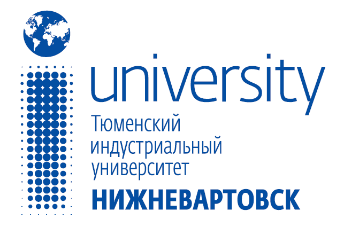 ИНФОРМАЦИОННОЕ ПИСЬМО22 апреля 2021 г. кафедра «Нефтегазовое дело» проводит XI МЕЖДУНАРОДНУЮ НАУЧНО-ПРАКТИЧЕСКУЮ КОНФЕРЕНЦИЮ ОБУЧАЮЩИХСЯ, АСПИРАНТОВ И УЧЁНЫХ «ОПЫТ, АКТУАЛЬНЫЕ ПРОБЛЕМЫ И ПЕРСПЕКТИВЫ РАЗВИТИЯ НЕФТЕГАЗОВОГО КОМПЛЕКСА»ИМОЛОДЕЖНУЮ НАУЧНО-ТЕХНИЧЕСКУЮ ИГРУ «ЗАПУСТИ СВОЮ СКВАЖИНУ!»ПЛАН МЕРОПРИЯТИЯ:09.00 – 10.00 – регистрация участников конференции10.00 – 11.00 – пленарное заседание (при очном формате конференции)11.00 – секционные заседания, по окончании работы – заседание жюри, награждение победителей и призёров по секциям14.00 – научно-техническая игра «Запусти свою скважину!», по окончании игры – заседание жюри, награждение победителей и призёровСекционные заседания:Форма участия в конференции: очная – выступление с докладом на секционном заседании офлайн или онлайн и заочная – публикация статьи. Продолжительность доклада на конференции не более 5-7 минут; каждый участник конференции может представить не более одного доклада на секции.Рабочий язык конференции: русский. Адрес проведения конференции: г. Нижневартовск, ул. Ленина, 2/П, стр. 9.Контактное лицо: Исупова Елена Александровна, т. 8(982)543-64-54.Условия участия: Организационный взнос для участия в конференции не предусматривается. Расходы по проезду, проживанию и питанию производятся участником конференции за свой счет.Для формирования программы конференции и подготовки сборника необходимо направить заявку (Приложение 1) или пройти регистрацию по ссылке: https://docs.google.com/forms/d/1A4vm3BqFvCGlr--pTzqFqIBgMTnIvehODXqxEpgGuX4/edit и тексты статей, оформленных в соответствии с требованиями, на адрес электронной почты: isupel@ya.ru до 12 апреля 2021 г.Планируется издание сборника материалов конференции. Рассылка сборника будет производиться в электронном виде на электронные адреса участников.  Материалы конференции будут сформированы в виде сборника статей, индексируемого РИНЦ и размещенного в Научной электронной библиотеке (elibrary.ru). По факту издания сборник материалов конференции будет размещен на сайте филиала: https://www.tyuiu.ru/branches/nizhnevartovsk/nauchnye-raboty/ Лучшие материалы конференции будут дополнительно опубликованы в сборнике, индексируемом в Scopus. Для участия потребуется дополнительная доработка статьи и оплата издательских расходов.По итогам конференции всем участникам вручаются сертификаты, победители и призеры по секциям награждаются дипломами. В рамках конференции проводится научно-техническая игра для школьников и студентов «Запусти свою скважину!». Заявки на игру принимаются до 12 апреля 2021 г. по электронному адресу: isupel@ya.ru (Форма заявки в Приложении 2) или по ссылке: https://docs.google.com/forms/d/1ZGI-5Elm2E-6Ji9li4zlyX4NLn6zfSvNHQ37eFOrwIE/edit. Лучшие игроки награждаются дипломами.Требования к оформлению текста статьи:Текст статьи объемом не более 3 страниц представляется в виде файла, набранного с использованием редактора MS Word, размер шрифта 14 Times New Roman (шрифт 11-го или 12-го кегля допускается только в таблицах с большим объёмом информации), межстрочный интервал одинарный, абзацный отступ 1,25 см, выравнивание текста по ширине, автоматический перенос слов, страницы не нумеруются. Поля: верхнее - 2,0 см, левое и правое – 2,5 см, нижнее – 3,0 см. Ввод формул и символов, используемых в тексте, производить только в редакторе формул Microsoft Equation, диаграммы – в формате Microsoft Excel. Рисунки вставляются в файл статьи после ссылки в тексте и должны быть черно – белыми, четкими, контрастными, не должны иметь тональный фон заливок, а только графические в виде штриховки, точек и т.д. Сканированные рисунки должны быть чистыми, чёткими. Порядковый номер рисунка и его название размещают под рисунком с выравниваем по центру. Слово «Рисунок» и номер курсивным шрифтом. Все дополнительные пояснения выполняются в подрисуночной надписи.           Например,Рисунок 1. Основание дорожной насыпи:1 – оболочка, заполненная намывным грунтом; 2 – основание.	Названия таблиц размещаются над таблицами: номер таблицы (Таблица №…) – в 1-й строке, выравнивание вправо; название таблицы – во 2-й строке, выравнивание по центру.	Иллюстрации и таблицы не должны выходить на поля документа. В заглавии статьи указываются: название статьи, фамилии и инициалы авторов, полное наименования учреждения, ВУЗа (откуда исходит рукопись), город.Библиографический список дается авторами в конце статьи в порядке последовательности ссылок в тексте. Ссылки на литературу в тексте заключаются в квадратные скобки. Пример оформления библиографических ссылок прилагается к информационному письму (Приложение 3).После списка литературы указываются сведения о научном руководителе, Ф.И.О., ученая степень, ученое звание. Все статьи будут проходить проверку в системе АнтиПлагиат. Допустимый процент корректных заимствований не более 30%. Не допускается использование любых технических приемов, позволяющих повысить оригинальность текста. Статьи, в которых обнаружены признаки технических модификаций с целью искусственного повышения уникальности текста, не будут публиковаться (даже в случае доработки).Материалы, не удовлетворяющие перечисленным требованиям и не соответствующие тематике, не будут допущены оргкомитетом к печати в сборнике!ОБРАЗЕЦ ОФОРМЛЕНИЯ ТЕКСТА СТАТЬИСОВЕРШЕНСТВОВАНИЕ МЕТОДИКИ ВЫБОРАСКВАЖИН-КАНДИДАТОВ ДЛЯ ПРОВЕДЕНИЯ ВОДОИЗОЛЯЦИОННЫХ РАБОТПавельева О.Н.1; Павельева Ю.Н.21 Тюменский индустриальный университет;2 Санкт – Петербургский государственный университетТекстовый материал…Библиографический список1.2.Научный руководитель – Паршукова Л.А., канд. тех. наук, доцент Приложение 1ЗАЯВКА на участие в XI Международной научно-практическойконференции обучающихся, аспирантов и ученых «Опыт, актуальные проблемы и перспективы развития нефтегазового комплекса»Приложение 2ЗАЯВКА на участие в научно-технической игре «Запусти свою скважину!»Секция 1. Становление и развитие нефтегазовой отрасли.Для обучающихся СШ,  НПО и СПО.Секция 2. Геология и разработка нефтяных и газовых месторождений.Для обучающихся ВО и учёных, специалистов-практиковСекция 3. Добыча, подготовка и транспортировка нефти и газа. Экологическая безопасность.Для обучающихся ВО и учёных, специалистов-практиковСекция 4. Бурение, освоение и капитальный ремонт нефтяных и газовых скважин.Для обучающихся ВО и учёных, специалистов-практиковСекция 5. Эксплуатация транспортно-технологических машин и комплексов.Для обучающихся ВО и учёных, специалистов-практиковСекция 6. Подготовка специалистов для нефтегазовой отрасли.Для обучающихся ВО и учёных, специалистов-практиковФ.И.О. автора (полностью)Место работы / учёбы (СШ, НПО, СПО, ВО)Должность (звание, ученая степень) / для обучающихся – курс, классНаучный руководитель (Ф.И.О., ученая степень, звание) для обучающихсяПредполагаемая форма участия в конференции:выступление с докладом (офлайн)выступление с докладом (онлайн)публикация статьи (заочный формат)Название секцииНазвание доклада (статьи)Электронная почтаКонтактный телефон участникаКонтактный телефон научного руководителяСогласие на публикацию статьи в сборнике, индексируемом в Scopus (да, нет)Ф.И.О. (полностью)Место учёбы (СШ, НПО, СПО, ВО)Направление, курс, классЭлектронная почтаКонтактный телефон 